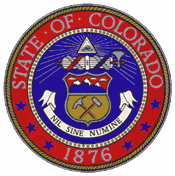 State Council for Educator EffectivenessDecember 13th and 14th 2012Materials Packet: Table of ContentsAGENDAWORK GROUP REPORT: NEW NAMEWORK GROUP REPORT: STANDARDS AND DEFINTIONS OF EFFECTIVENESSWORK GROUP REPORT: STUDENT GROWTHWORK GROUP REPORT: PEER EVALUATORSDRAFT SBE LANGUAGE